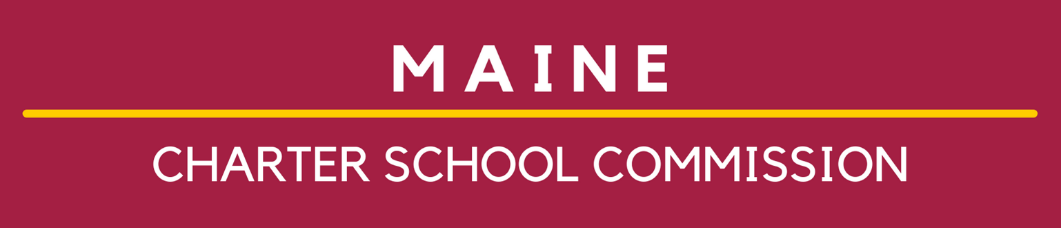 Eligibility Determination for Increasing Enrollment and/or Adding Grade Levels ServedCharter District InformationDate of Request:Charter District Name:Mailing Address:Contact Person:Contact Telephone Number:Contact Email Address:Summary of Request:EligibilityCharter school districts must have completed a minimum of three years of operation and mustmeet a minimum of three of the four qualifiers below to be eligible for an enrollment increase and/or grade level addition. Please submit data addressing each of the four qualifiers below to the MCSC via Epicenter. The MCSC staff will review the qualifier data and respond to the school with an invitation to submit a full proposal if the charter district meets the eligibility qualifications. The MCSC staff may request additional data and information prior to determining the charter school district’s eligibility to apply. The Charter District has:Not been issued an intervention notice, had an open corrective action plan, or had an open contract condition or stipulation within the last year.October 1 enrollment of at least 90% of its contracted enrollment for the past two years.Performance Framework Indicators for Financial Near-Term Measures and Sustainability Measures on the most recent annual monitoring report that are “lower risk.”No “does not meet” ratings on the most recent annual monitoring report or one (1) “does not meet” rating on the most recent report, following two years of zero (0) “does not meet’ ratings.TimelineEligibility Requests must be received in Epicenter before October 15 of the school year prior to the school year when the enrollment and/or grade level increase would take effect. Amendment Requests, for those invited to apply, are due no later than January 15 of the school year prior to the school year when the enrollment and/or grade level increase would take effect.